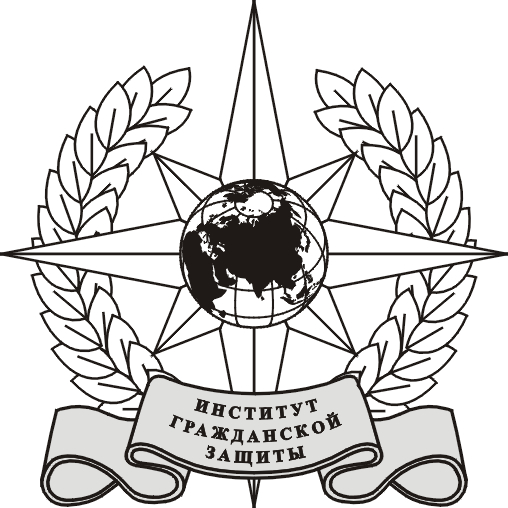 Программа проведения олимпиад ИГЗ 18 января 2020 г.9:00 – 9:30 – Регистрация (ауд. 201/6 корпус).9:30 – 10:00 – Открытие олимпиады (ауд. 201/6 корпус).10:00 – 11:00 – Теоретический тур олимпиады:«Основы безопасности жизнедеятельности» и «Безопасность в техносфере» (ауд. 201/6 корпус);«Экология и защита окружающей среды» (ауд. 201а/6 корпус);Круглый стол для руководителей (ауд. 99/4 корпус).11:00 – 11:30 – кофе брейк (ауд. 123/6 корпус).11:30 – 13:00 – Практический тур олимпиады:«Основы безопасности жизнедеятельности» (ауд. 112/4 корпус);«Безопасность в техносфере» (ауд. 99/4 корпус);«Экология и защита окружающей среды» (ауд. 201а/6 корпус).14:00 – 14:30 – Торжественное закрытие олимпиады с вручением сертификатов участников и благодарственных писем для руководителей.